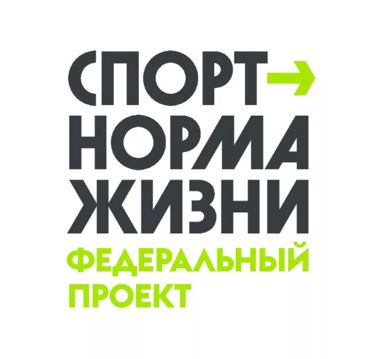 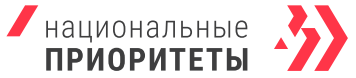 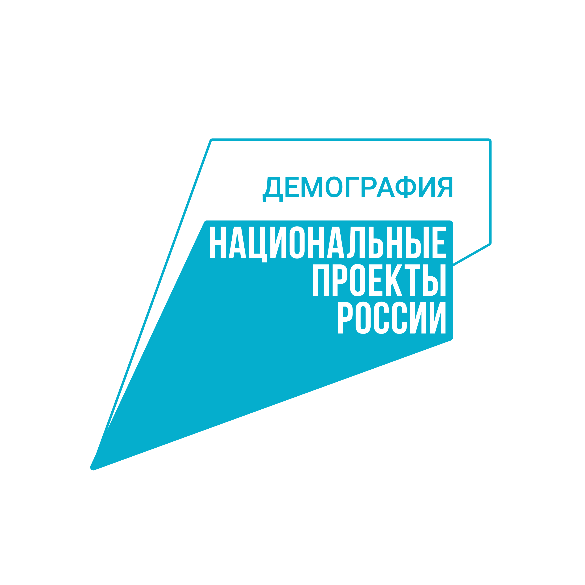 На ВДНХ презентовали фильм-путеводитель по спортивному туризму в России21 января на Международной выставке-форуме “Россия” был презентован фильм-путеводитель по спортивному туризму в России, в который вошли проекты-участники новой номинации “Спортивный туризм” Всероссийского конкурса спортивных проектов “Ты в игре”. “За три предыдущих сезона в конкурсе приняло участие более 11 тысяч проектов со всей России. Мы обратили внимание, что у многих людей, которые узнают о конкурсе, большой интерес вызывают проекты, связанные именно со спортивным туризмом», - отметила во время презентации вице-президент федерации триатлона России, официальный амбассадор IRONMAN RUSSIA, член Экспертного совета Всероссийского конкурса спортивных проектов «Ты в игре»  Виктория Шубина. В номинации “Спортивный туризм” могут принять участие действующие проекты, которые развивают спортивный туризм и стимулируют создание инфраструктуры для него: трейл в горах Башкирии, забег в яблоневом саду Калининградской области или по льду озера Байкал, гонки на собачьих упряжках на Камчатке, рафтинг в Иркутской области. За первый месяц заявочной кампании на конкурс были поданы проекты самого разного масштаба и географии. Все они становятся частью энциклопедии спортивного туризма, которая представлена на сайте конкурса. “В фильм вошла лишь малая часть проектов, которые были поданы на конкурс в четвертом сезоне. Уже сейчас для нас очевидно, что номинация станет не только одной из самых популярных, но и позволит каждому жителю России узнать больше о ландшафте спортивного туризма в нашей стране”, - добавила Виктория Шубина. Завершилась презентация розыгрышем трех призов, предоставленных участниками конкурса “Ты в игре”. Полуфиналист третьего сезона в номинации “Масштаб” и участник четвертого сезона в номинации “Спортивный туризм” проект “Паруса нашей Родины” разыграл сертификат на участие в ознакомительном мастер-классе по управлению парусным катамараном. Спортивный горный фестиваль "Малидак" - победитель  второго  сезона "Ты в игре" в номинации "Масштаб" - бесплатное участие в фестивале,  который состоится в августе в Республике Башкортостан. А новичок конкурса уникальный “Сырный трейл” – слоты на участие в июльском забеге. _____________________Фильм вы можете скачать по ссылке: https://disk.yandex.ru/d/SA9jb2tgPociBQЗапросить дополнительные материалы или комментарии спикеров вы можете в пресс-службе конкурса “Ты в игре”. _____________________Прием заявок для участия в четвертом сезоне Всероссийского конкурса спортивных проектов «Ты в игре» продлится до 11 февраля 2024 года. Победители в каждой из основных номинаций конкурса получат 300 000 рублей на развитие своих проектов. А лучший проект сезона – гран-при размером 1 000 000 рублей. Поддержка спортивных проектов, направленных на увеличение занимающихся спортом жителей страны - одна из приоритетных задач федерального проекта «Спорт-норма жизни» национального проекта «Демография», который реализуется  по решению Президента России Владимира Путина.Подробная информация о четвертом сезоне «Ты в игре» публикуется на официальном сайте конкурса тывигре.рф 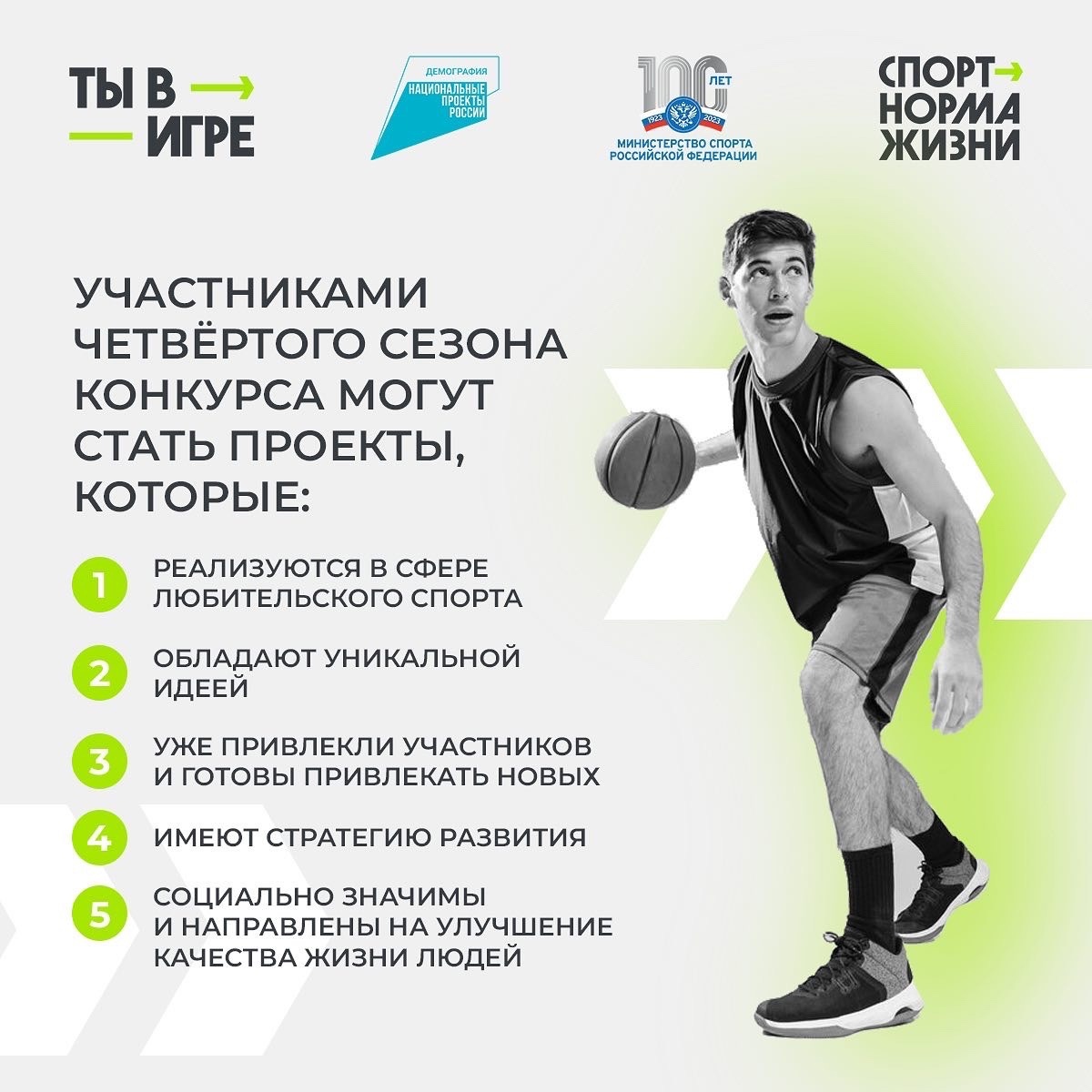 